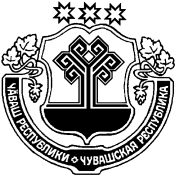 ПРОЕКТО внесении изменений в решение Собрания депутатов Приволжского сельского поселения Мариинско-Посадского района Чувашской Республики от 02.02.2017г. С-18/1 «Об утверждении Правил землепользования и застройки  Приволжского сельского поселения  Мариинско-Посадского  района Чувашской Республики» В соответствии со статьями 31, 32, 33 Градостроительного кодекса Российской Федерации, Федеральным законом от 6 октября 2003 года N 131-ФЗ "Об общих принципах организации местного самоуправления в Российской Федерации", Уставом   Приволжского сельского поселения  Мариинско-Посадского района Чувашской Республики,  Собрание депутатов  Приволжского  сельского поселения решило:1.Раздел II и III Правил землепользования и застройки   Приволжского сельского поселения Мариинско-Посадского района Чувашской Республики, утвержденное решением Собрания депутатов  Приволжского сельского поселения от 02.02.2017 г. № С-18/1 изложить в следующей редакции, согласно приложению. 2.Настоящее решение вступает в силу после его официального опубликования в   муниципальной газете «Посадский вестник» и подлежит размещению на официальном сайте администрации  Приволжского сельского поселения.Глава  Приволжского  сельского поселения		                     А.А. ТреповПриложениек решению Собрания депутатов  Приволжского  сельского поселения Мариинско-Посадского района Чувашской Республикиот ______________г. № ___ РАЗДЕЛ II. КАРТА ГРАДОСТРОИТЕЛЬНОГО ЗОНИРОВАНИЯ И ЗОН С ОСОБЫМИ УСЛОВИЯМИ ИСПОЛЬЗОВАНИЯ ТЕРРИТОРИИСтатья 34. Состав и содержание карты градостроительного зонирования и зон с особыми условиями использования территории1. Карта градостроительного зонирования и зон с особыми условиями использования территории представляет собой чертёж на котором территория Приволжского   сельского поселения разделена на территориальные зоны с отображением границ населенных пунктов, входящих в состав  Приволжского   сельского поселения, границ земель различных категорий, находящихся в государственной, муниципальной и частной собственности, а также бесхозяйных земельных участков, границ зон с особыми условиями использования территорий.               2.Описание и отображение территориальных зон (условные обозначения) на карте градостроительного зонирования и зон с особыми условиями использования территории выполнены в соответствии с Приказом Министерства регионального развития РФ от 09.01.2018 №10 "Об утверждении Требований к описанию и отображению в документах территориального планирования объектов федерального значения, объектов регионального значения, объектов местного значения и о признании утратившим силу приказа Минэкономразвития России от 7 декабря 2016 г. №793".               3. Размеры зон с особыми условиями использования территории, их  границы установлены на карте зонирования и зон с особыми условиями использования территории на основании сведений государственного кадастра недвижимости (если охранные, санитарно-защитные зоны, зоны охраны объектов культурного наследия, водоохранные зоны, зоны затопления, подтопления, зоны охраняемых объектов, иные зоны поставлены на кадастровый учет), а также на основании, санитарно-эпидемиологических нормативов и правил (СанПиН), местных нормативов градостроительного проектирования и требований действующего законодательства.4. Границы территориальных зон в соответствии  с частью 4 статьи 30 Градостроительного кодекса Российской Федерации устанавливаются с учетом соблюдения требования принадлежности каждого земельного участка только к одной территориальной зоне. Формирование одного земельного участка из нескольких земельных участков, расположенных в различных территориальных зонах, не допускается.Территориальные зоны, как правило, не устанавливаются применительно к одному земельному участку, за исключением случаев, когда земельный участок имеет площадь, соответствующую одному или нескольким планировочным элементам.5. Порядок установления территориальных зон определен статьей 34 Градостроительного кодекса Российской Федерации. 6. Сведения о территориальных зонах, зонах с особыми условиями использования территории (текстовое и графическое описание местоположения границ, перечень координат характерных точек этих границ в системе координат, установленной для ведения государственного кадастра объектов недвижимости)  подлежат внесению в государственный кадастр недвижимости (Федеральный закон «О Государственной регистрации недвижимости» от 13 июля 2015 года №218-ФЗ).7. Обязательным приложением к правилам землепользования и застройки являются сведения о границах территориальных зон, которые должны содержать графическое описание местоположения границ территориальных зон, перечень характерных точек этих границ в системе координат, используемой для ведения Единого государственного реестра недвижимости. 8. Формы графического и текстового описания местоположения границ территориальных зон, требования к точности определения координат характерных точек границ территориальных зон, формату электронного документа, содержащего указанные сведения, устанавливаются федеральным органом исполнительной власти, осуществляющим функции по выработке государственной политики и нормативно-правовому регулированию в сфере ведения Единого государственного реестра недвижимости, осуществления государственного кадастрового учета недвижимого имущества, государственной регистрации прав на недвижимое имущество и сделок с ним, предоставления сведений, содержащихся в Едином государственном реестре недвижимости.9. Работы по графическому и текстовому описанию местоположения границы территориальной зоны выполняются физическим лицом, имеющим действующий квалификационный аттестат кадастрового инженера на основании заключаемого в соответствии с требованиями гражданского законодательства и Федерального закона от 24.07.2007 N 221-ФЗ "О кадастровой деятельности" договора подряда на выполнение кадастровых работ, если иное не установлено действующим законодательством. Орган местного самоуправления поселения также вправе подготовить текстовое описание местоположения границ территориальных зон.10. Подготовленные графические и текстовые описания местоположения границ территориальных зон согласовываются главой сельского поселения и предоставляются в орган кадастрового учета для постановки границ территориальных зон на кадастровый учет.11. Для постановки на кадастровый учет зон с особыми условиями использования территории подготовкой необходимых землеустроительных документов и направлением их в орган кадастрового учета занимаются государственные органы исполнительной власти, органы местного самоуправления в случае принятия ими решений (актов) об установлении зон с особыми условиями использования территорий, а также заинтересованные юридические и физические лица (сетевые и эксплуатационные организации, правообладатели, арендаторы объектов недвижимости, в связи с обеспечением условий эксплуатации которых устанавливаются соответствующие зоны).12. После постановки границ территориальных зон и зон с особыми условиями использования территории на кадастровый учет (что должно быть подтверждено уведомлением органа кадастрового учета) карта градостроительного зонирования и зон с особыми условиями использования территории должна быть приведена в соответствии со сведениями государственного кадастра недвижимости. Внесение изменений в Правила осуществляется в соответствии с частью 14 статьи 32 настоящих Правил.13. С 1 января 2018 года обязательным приложением к разрешению на ввод объекта в эксплуатацию являются представленные заявителем текстовое и графическое описания местоположения границ охранной зоны (если по условиям эксплуатации должны устанавливаться соответствующие зоны), перечень координат характерных точек границ такой зоны. При этом данное разрешение одновременно является решением об установлении охранной зоны указанного объекта (Федеральный закон от 13 июля 2015 №252-ФЗ «О внесении изменений в Земельный кодекс Российской Федерации и отдельные законодательные акты Российской Федерации»). Статья 35. Порядок ведения карты градостроительного зонирования и зон с особыми условиями использования территорииВ случае изменения границ населенных пунктов Приволжского   сельского поселения, границ земель различных категорий, расположенных на территории муниципального образования, границ территориальных зон или границ зон с особыми условиями использования территории, установления границ территории, в границах которых предусматривается осуществление деятельности по комплексному и устойчивому развитию территории, требуется соответствующее изменение карты градостроительного зонирования и зон с особыми условиями использования территории посредством внесения изменений в настоящие Правила.Внесение изменений в настоящие Правила производится в соответствии со статьёй 32 Правил.Статья 36. Перечень территориальных зон, выделенных на карте градостроительного зонирования Приволжского   сельского поселения Перечень территориальных зонРАЗДЕЛ III. ГРАДОСТРОИТЕЛЬНЫЕ РЕГЛАМЕНТЫСтатья 37. Требования градостроительных регламентов1. Градостроительным регламентом определяется правовой режим земельных участков, равно как всего, что находится над и под поверхностью земельных участков и используется в процессе их застройки и последующей эксплуатации объектов капитального строительства.2. При использовании и застройке земельных участков соблюдение требований градостроительных регламентов является обязательным наряду с требованиями технических регламентов, санитарных норм, республиканских и (или) местных нормативов градостроительного проектирования, публичных сервитутов, предельных параметров, ограничений использования земельных участков и объектов капитального строительства, установленных в зонах с особыми условиями использования территории и другими требованиями, установленными в соответствии  с действующим законодательством и нормативными документами.3. Градостроительные регламенты установлены с учётом:1) фактического использования земельных участков и объектов капитального строительства в границах территориальной зоны;2) возможности сочетания в пределах одной территориальной зоны различных видов существующего и планируемого использования земельных участков и объектов капитального строительства;3) функциональных зон и характеристик их планируемого развития, определённых генеральным планом;4) видов территориальных зон;5) требований охраны объектов культурного наследия, а также особо охраняемых природных территорий, иных природных объектов.4. В градостроительном регламенте в отношении земельных участков и объектов капитального строительства, расположенных в пределах соответствующей территориальной зоны (за исключением земельных участков на которые действие градостроительного регламента не распространяется), указаны:- виды разрешенного использования земельных участков и объектов капитального строительства;- предельные (минимальные и (или) максимальные) площади земельных участков и предельные параметры разрешенного строительства, минимальные отступы от границ земельных участков, в целях определения мест допустимого размещения зданий, строений, сооружений, за пределами которых запрещено строительство зданий строений, сооружений, максимальный процент застройки в границах земельного участка, определяемый как отношение суммарной площади земельного участка, которая может быть застроена, ко всей площади земельного участка. Там, где не имеется возможность установления предельных параметров в градостроительном регламенте указано, что такие предельные параметры не подлежат установлению. Общие требования градостроительного регламента в части предельных размеров земельных участков и предельных параметров разрешённого строительства, реконструкции объектов капитального строительства приведены в статье 22 настоящих Правил;- ограничения использования земельных участков и объектов капитального строительства, устанавливаемые в соответствии с законодательством Российской Федерации отображены на карте градостроительного зонирования и зон с особыми условиями использования территории настоящих Правил. Общие требования градостроительного регламента в части ограничений использования земельных участков и объектов капитального строительства приведены в статье 25 настоящих Правил.5. Земельные участки, на которые действие градостроительного регламента не распространяется (территории объектов культурного наследия, территории общего пользования, предназначенные для размещения линейных объектов и/или занятые линейными объектами) могут располагаться в любой территориальной зоне.6. Земельные участки или объекты капитального строительства, созданные (образованные) в установленном порядке до введения в действие Правил, виды разрешённого использования, предельные (минимальные и (или) максимальные) размеры и предельные параметры которых не соответствуют градостроительному регламенту, могут использоваться без установления срока приведения их в соответствие с градостроительным регламентом, за исключением случаев, если использование таких земельных участков и объектов капитального строительства опасно для жизни или здоровья человека, для окружающей среды, объектов культурного наследия.7. Реконструкция указанных в части 6 настоящей статьи объектов капитального строительства может осуществляться только путём приведения таких объектов в соответствие с градостроительным регламентом или путём уменьшения их несоответствия предельным параметрам разрешённого строительства, реконструкции. Изменение видов разрешённого использования указанных земельных участков и объектов капитального строительства может осуществляться путём приведения их в соответствие с видами разрешённого использования земельных участков и объектов капитального строительства, установленными градостроительным регламентом.8. В случае если использование указанных в части 6 настоящей статьи земельных участков и объектов капитального строительства продолжается и опасно для жизни или здоровья человека, для окружающей среды, объектов культурного наследия, в соответствии с федеральными законами может быть наложен запрет на использование таких земельных участков и объектов капитального строительства.9. Объекты капитального строительства, созданные с нарушением требований градостроительных регламентов, являются самовольными постройками в соответствии со статьёй 222 Гражданского кодекса Российской Федерации.Статья 38. Градостроительный регламент зоны застройки индивидуальными жилыми домами (Ж-1)Указанная зона включает территории, предназначенные для ведения личного подсобного хозяйства, садоводства и огородничества, социального и коммунально-бытового назначения.Виды разрешенного использования земельных участков и объектов капитального строительства, предельные размеры земельных участков и параметры разрешенного строительства, реконструкции объектов капитального строительства:Примечания:1. В случае если фактические размеры земельных участков для индивидуального жилищного строительства или ведения личного подсобного хозяйства (приусадебный земельный участок), находящиеся на праве собственности и ином праве у граждан (до введения в действие настоящих Правил), превышают максимальные размеры, установленные в настоящем пункте, максимальная площадь земельного участка принимается в соответствии с правоустанавливающими документами. 2. Предельные (максимальные и минимальные) размеры земельных участков, предоставляемых гражданам в собственность (за плату или бесплатно), в аренду из земель находящихся в муниципальной собственности или государственная собственность на которые не разграничена для индивидуального жилищного строительства, личного подсобного хозяйства, дачного строительства, садоводства, огородничества, устанавливаются нормативными правовыми актами органов местного самоуправления. 3. Минимальная ширина земельного участка для  индивидуального жилищного строительства, ведения личного подсобного хозяйства (приусадебный земельный участок) по уличному фронту рекомендуется не менее – 18 метров.4. В условиях сложившейся индивидуальной застройки, при реконструкции индивидуального жилого дома допускается сохранение существующего отступа от границ соседнего земельного участка без увеличения площади застройки жилого дома.5. Требования к ограждениям земельных участков индивидуальных жилых домов:	а) максимальная высота ограждений – 2 метра;	б) ограждение в виде декоративного озеленения – 1,2 м;6. Высота гаражей – не более 5 метров.7. Использование земельных участков и объектов капитального строительства в границах водоохранных зон и прибрежных защитных полос осуществлять в соответствии с требованиями статьи 65 Водного кодекса Российской Федерации.Статья 39. Градостроительный регламент общественно - деловой зоны (О) Указанная зона включает объекты делового, общественного и коммерческого назначения, а также социального и коммунально- бытового назначения.Виды разрешенного использования земельных участков и объектов капитального строительства, предельные размеры земельных участков и параметры разрешенного строительства, реконструкции объектов капитального строительства:Статья 40. Градостроительный регламент производственной зоны (П) Указанная зона включает объекты производственного и коммунально-складского назначения.Виды разрешенного использования земельных участков и объектов капитального строительства, предельные размеры земельных участков и параметры разрешенного строительства, реконструкции объектов капитального строительства:Примечания:1. Не допускается размещать объекты по производству лекарственных веществ, лекарственных средств и (или) лекарственных форм, объекты пищевых отраслей промышленности в санитарно-защитной зоне и на территории объектов других отраслей промышленности.2. Не допускается размещать склады сырья и полупродуктов для фармацевтических предприятий, оптовые склады продовольственного сырья и пищевых продуктов в санитарно-защитной зоне и на территории объектов других отраслей промышленности.Статья 41. Градостроительный регламент зоны рекреационного назначения (Р)Виды разрешенного использования земельных участков и объектов капитального строительства, предельные размеры земельных участков и параметры разрешенного строительства, реконструкции объектов капитального строительства:Примечания:1. Использование земельных участков и объектов капитального строительства в границах водоохранных зон и прибрежных защитных полос следует осуществлять в соответствии с требованиями статьи 65 Водного кодекса Российской Федерации.Статья 42. Градостроительный регламент зоны сельскохозяйственного использования (СХ-2)Зона, занятая объектами сельскохозяйственного назначения и  предназначенная для ведения сельского хозяйства, личного подсобного хозяйства, развития объектов сельскохозяйственного назначения.Виды разрешенного использования земельных участков и объектов капитального строительства, предельные размеры земельных участков и параметры разрешенного строительства, реконструкции объектов капитального строительства:Примечания:1. Размер полевых участков личных подсобных хозяйств, предоставляемых гражданину в собственность из находящихся в государственной или муниципальной собственности земель устанавливается Законом Чувашской Республики и решениями представительного органа местного самоуправления муниципального образования.Статья 43. Градостроительный регламент зоны садоводческого некоммерческого товарищества, огородничества и дачного хозяйства (СХ-3)Виды разрешенного использования земельных участков и объектов капитального строительства, предельные размеры земельных участков и параметры разрешенного строительства, реконструкции объектов капитального строительства:Примечания:1. Размеры (минимальные и максимальные) земельных участков, предоставляемых гражданину в собственность из находящихся в государственной или муниципальной собственности земель для ведения огородничества, садоводства и дачного хозяйства устанавливаются Законом Чувашской Республики и решением представительного органа местного самоуправления муниципального образования.2. Площадь садовых или огородных земельных участков определяется как произведение количества членов садоводческого или огороднического некоммерческого объединения и установленного предельного максимального размера таких земельных участков.3. Площадь земельных участков, подлежащих отнесению к имуществу общего пользования, определяется в размере двадцати пяти процентов площади садовых или огородных земельных участков.4. Организация и застройка территории садоводческого или дачного некоммерческого объединения, раздел земельного участка, предоставленного соответствующему объединению, осуществляются на основании проекта планировки территории и проекта межевания территории.5. Возведение строений и сооружений в садоводческом, огородническом или дачном некоммерческом объединении осуществляется в соответствии с проектом планировки территории и (или) проектом межевания территории, а также градостроительным регламентом.6. На земельных участках, предоставленных для ведения огородничества могут размещаться только некапитальные жилые и хозяйственные строения и сооружения. Этажность некапитального жилого строения – один этаж.7. Высота гаражей на земельных участках  для ведения садоводства и дачного хозяйства – до 5 м.8. Не допускается размещение территорий для ведения огородничества, садоводства, дачного хозяйства в санитарно-защитных и охранных зонах.9. В случае нахождения территорий садоводческих, огороднических или дачных некоммерческих объединений граждан в границах водоохранных зон необходимо обеспечить их оборудование сооружениями, обеспечивающими охрану водных объектов от загрязнения, засорения, заиления и истощения вод в соответствии с водным законодательством и законодательством в области охраны окружающей среды.Допускается применение приемников, изготовленных из водонепроницаемых материалов, предотвращающих поступление загрязняющих веществ, иных веществ и микроорганизмов в окружающую среду.Статья 44. Градостроительный регламент зоны специального назначения (Сп)Виды разрешенного использования земельных участков и объектов капитального строительства, предельные размеры земельных участков и параметры разрешенного строительства, реконструкции объектов капитального строительства:Примечания:1. Размер земельного участка для сельского кладбища не может превышать 10 га. Использование земельных участков осуществлять в соответствии с требованиями Федерального закона от 12.01.1996 №8 «О погребении и похоронном деле» и гигиеническими требованиями к размещению, устройству и содержанию кладбищ, зданий и сооружений похоронного назначения.2. Использование земельных участков для захоронения и сортировки бытового мусора и отходов осуществлять в соответствии с гигиеническими требованиями к устройству и содержанию полигонов твердых коммунальных отходов.3. Использование земельных участков осуществлять в соответствии с требованиями «СП 2.1.7.1038-01. 2.1.7. Почва, очистка населенных мест, отходы производства и потребления, санитарная охрана почвы. Гигиенические требования к устройству и содержанию полигонов для твердых бытовых отходов. Санитарные правила».4. Запрещается захоронение отходов в границах населенных пунктов.Статья 45. Градостроительный регламент зоны инженерной инфраструктуры (И)Виды разрешенного использования земельных участков и объектов капитального строительства, предельные размеры земельных участков и параметры разрешенного строительства, реконструкции объектов капитального строительства:Примечания:1. Использование земельного участка, расположенного в пределах береговой полосы водного объекта общего пользования, допускается при условии обеспечения свободного доступа граждан к водному объекту общего пользования и его береговой полосе.Статья 46. Градостроительный регламент зоны транспортной инфраструктуры (Т)Виды разрешенного использования земельных участков и объектов капитального строительства, предельные размеры земельных участков и параметры разрешенного строительства, реконструкции объектов капитального строительства:№п/пОбозначениезоныНаименование территориальной зоныЖилые зоны1Ж-1Зона застройки индивидуальными жилыми домамиОбщественно - деловая зона2ООбщественно- деловая зонаПроизводственная зона3ППроизводственная зонаРекреационные зоны4РЗона рекреационного назначенияЗоны сельскохозяйственного использования 5СХ-2Зона сельскохозяйственного использования6СХ-3Зона садоводства, огородничества и дачного хозяйстваЗоны специального назначения7СпЗона специального назначения, связанная с захоронениямиЗона инженерной и транспортной инфраструктуры8ИЗона инженерной инфраструктуры9ТЗона транспортной инфраструктурыЗемли, для которых градостроительные регламенты не устанавливаются10СХ-1Сельскохозяйственные угодия в составе земель сельскохозяйственного назначения11ЛЗемли лесного фонда12ВЗемли, покрытые поверхностными водами13ООПТЗемли особо охраняемых природных территорий14ООТЗона объектов культурного наследия15ЗЗЗемли запаса№п/пКод (числовое обозначение) в соответствии с КлассификаторомВид разрешенного использования земельного участка (в соответствии с Классификатором видов разрешенного использования земельных участков утвержденным уполномоченным федеральным органом исполнительной власти)Параметры разрешенного строительства, реконструкции объектов капитального строительстваПараметры разрешенного строительства, реконструкции объектов капитального строительстваПараметры разрешенного строительства, реконструкции объектов капитального строительстваПараметры разрешенного строительства, реконструкции объектов капитального строительстваПараметры разрешенного строительства, реконструкции объектов капитального строительства№п/пКод (числовое обозначение) в соответствии с КлассификаторомВид разрешенного использования земельного участка (в соответствии с Классификатором видов разрешенного использования земельных участков утвержденным уполномоченным федеральным органом исполнительной власти)Предельная этажность зданий, строений, сооружений, этажПредельные размеры земельных участков (мин. - макс.), гаМаксимальный процент застройки, %Минимальные отступы от границ земельных участковМинимальные отступы от границ земельных участков12345677Основные виды и параметры разрешенного использования земельных участков и объектов капитального строительстваОсновные виды и параметры разрешенного использования земельных участков и объектов капитального строительстваОсновные виды и параметры разрешенного использования земельных участков и объектов капитального строительстваОсновные виды и параметры разрешенного использования земельных участков и объектов капитального строительстваОсновные виды и параметры разрешенного использования земельных участков и объектов капитального строительстваОсновные виды и параметры разрешенного использования земельных участков и объектов капитального строительстваОсновные виды и параметры разрешенного использования земельных участков и объектов капитального строительстваОсновные виды и параметры разрешенного использования земельных участков и объектов капитального строительства12.1Для индивидуального жилищного строительства30,06 - 0,15 203 (п.4 примечания)3 (п.4 примечания)22.2Для ведения личного подсобного хозяйства (приусадебный земельный участок в границах населенного пункта)30,15 – 1,0403 (п.4 примечания)3 (п.4 примечания)32.1.1Малоэтажная многоквартирная жилая застройка3мин.0,10353342.3Блокированная жилая застройка3мин.0,10403352.7.1Объекты гаражного назначения1мин.0,002801163.1Коммунальное обслуживание1мин.0,06803373.2Социальное обслуживание2мин.0,05703383.3Бытовое обслуживание2мин. 0,03803393.4.1Амбулаторно-поликлиническое обслуживание2мин.0,028033103.4.2Стационарное медицинское обслуживание2мин. 0,47033113.5.1Дошкольное, начальное и среднее общее образование2мин.0,24033123.6Культурное развитие2мин. 0,128033133.7Религиозное использование2мин. 0,088033143.8Общественное управление2мин. 0,128033153.9.1Обеспечение деятельности в области гидрометеорологии и смежных с ней областяхне подлежат установлениюне подлежат установлениюне подлежат установлениюне подлежат установлениюне подлежат установлению164.4Магазины2мин.0,028033174.5Банковская и страховая деятельность2мин.0,028033184.6Общественное питание1мин.0,028033195.1Спорт2мин.0,028033206.7Энергетика (за исключением объектов энергетики, размещение которых предусмотрено кодом 3.1)не подлежат установлениюне подлежат установлениюне подлежат установлениюне подлежат установлениюне подлежат установлению216.8Связь (за исключением объектов связи, размещение которых предусмотрено кодом 3.1)не подлежат установлениюне подлежат установлениюне подлежат установлениюне подлежат установлениюне подлежат установлению228.3Обеспечение внутреннего правопорядка2мин.0,0280332311.1Общее пользование водными объектамине подлежат установлениюне подлежат установлениюне подлежат установлениюне подлежат установлениюне подлежат установлению2412.0Земельные участки (территории) общего пользованияград. регламент не распространяетсяград. регламент не распространяетсяград. регламент не распространяетсяград. регламент не распространяетсяград. регламент не распространяется2513.1Ведение огородничества00,02- 0,15 0112613.2Ведение садоводства20,03- 0,10 3033Условно разрешенные виды и параметры использования земельных участков и объектов капитального строительстваУсловно разрешенные виды и параметры использования земельных участков и объектов капитального строительстваУсловно разрешенные виды и параметры использования земельных участков и объектов капитального строительстваУсловно разрешенные виды и параметры использования земельных участков и объектов капитального строительстваУсловно разрешенные виды и параметры использования земельных участков и объектов капитального строительстваУсловно разрешенные виды и параметры использования земельных участков и объектов капитального строительстваУсловно разрешенные виды и параметры использования земельных участков и объектов капитального строительства274.3Рынки1мин.0,028033284.8Развлечения2мин.0,28033294.9Обслуживание автотранспорта1мин.0,028033304.9.1Объекты придорожного сервиса1мин. 0,048033Вспомогательные виды и параметры использования земельных участков и объектов капитального строительстваВспомогательные виды и параметры использования земельных участков и объектов капитального строительстваВспомогательные виды и параметры использования земельных участков и объектов капитального строительстваВспомогательные виды и параметры использования земельных участков и объектов капитального строительстваВспомогательные виды и параметры использования земельных участков и объектов капитального строительстваВспомогательные виды и параметры использования земельных участков и объектов капитального строительстваВспомогательные виды и параметры использования земельных участков и объектов капитального строительстваВспомогательные виды и параметры использования земельных участков и объектов капитального строительства--------№п/пКод (числовое обозначение) в соответствии с КлассификаторомВид разрешенного использования земельного участка (в соответствии с Классификатором видов разрешенного использования земельных участков утвержденным уполномоченным федеральным органом исполнительной власти)Параметры разрешенного строительства, реконструкции объектов капитального строительстваПараметры разрешенного строительства, реконструкции объектов капитального строительстваПараметры разрешенного строительства, реконструкции объектов капитального строительстваПараметры разрешенного строительства, реконструкции объектов капитального строительства№п/пКод (числовое обозначение) в соответствии с КлассификаторомВид разрешенного использования земельного участка (в соответствии с Классификатором видов разрешенного использования земельных участков утвержденным уполномоченным федеральным органом исполнительной власти)Предельная этажность зданий, строений, сооружений, этажПредельные размеры земельных участков (мин. - макс.), гаМаксимальный процент застройки, %Минимальные отступы от границ земельных участков 1234567Основные виды и параметры разрешенного использования земельных участков и объектов капитального строительстваОсновные виды и параметры разрешенного использования земельных участков и объектов капитального строительстваОсновные виды и параметры разрешенного использования земельных участков и объектов капитального строительстваОсновные виды и параметры разрешенного использования земельных участков и объектов капитального строительстваОсновные виды и параметры разрешенного использования земельных участков и объектов капитального строительстваОсновные виды и параметры разрешенного использования земельных участков и объектов капитального строительстваОсновные виды и параметры разрешенного использования земельных участков и объектов капитального строительства12.1.1Малоэтажная многоквартирная жилая застройка3мин.0,1035322.3Блокированная жилая застройка3мин.0,1040332.7.1Объекты гаражного назначения1мин.0,00280143.1Коммунальное обслуживание1мин.0,0680353.2Социальное обслуживание2мин.0,0570363.3Бытовое обслуживание2мин.0,03 80373.4.1Амбулаторно-поликлиническое обслуживание2мин.0,0280383.4.2Стационарное медицинское обслуживание2мин.0,470393.5.1Дошкольное, начальное и среднее общее образование2мин.0,2403103.6Культурное развитие2мин.0,12803113.7Религиозное использование2мин.0,08803123.8 Общественное управление2мин.0,12803134.1Деловое управление2мин.0,12803144.4Магазины2мин.0,02803154.5Банковская и страховая деятельность2мин.0,02803164.6Общественное питание1мин. 0,02803175.1Спорт2мин.0,02803186.7 Энергетика (за исключением объектов энергетики, размещение которых предусмотрено кодом 3.1)не подлежат установлениюне подлежат установлениюне подлежат установлениюне подлежат установлению196.8Связь (за исключением объектов связи, размещение которых предусмотрено кодом 3.1)не подлежат установлениюне подлежат установлениюне подлежат установлениюне подлежат установлению208.3 Обеспечение внутреннего правопорядка2мин.0,02803219.3Историко-культурная деятельностьне подлежат установлениюне подлежат установлениюне подлежат установлениюне подлежат установлению2212.0Земельные участки (территории) общего пользованияград. регламент не распространяетсяград. регламент не распространяетсяград. регламент не распространяетсяград. регламент не распространяетсяУсловно разрешенные виды и параметры использования земельных участков и объектов капитального строительстваУсловно разрешенные виды и параметры использования земельных участков и объектов капитального строительстваУсловно разрешенные виды и параметры использования земельных участков и объектов капитального строительстваУсловно разрешенные виды и параметры использования земельных участков и объектов капитального строительстваУсловно разрешенные виды и параметры использования земельных участков и объектов капитального строительстваУсловно разрешенные виды и параметры использования земельных участков и объектов капитального строительстваУсловно разрешенные виды и параметры использования земельных участков и объектов капитального строительства233.10.1Амбулаторное ветеринарное обслуживание1мин.0,015803244.3Рынки1мин.0,02803254.8Развлечения2мин.0,2803264.9Обслуживание автотранспорта1мин.0,02803274.9.1Объекты придорожного сервиса1мин. 0,04803Вспомогательные виды и параметры использования земельных участков и объектов капитального строительстваВспомогательные виды и параметры использования земельных участков и объектов капитального строительстваВспомогательные виды и параметры использования земельных участков и объектов капитального строительстваВспомогательные виды и параметры использования земельных участков и объектов капитального строительстваВспомогательные виды и параметры использования земельных участков и объектов капитального строительстваВспомогательные виды и параметры использования земельных участков и объектов капитального строительстваВспомогательные виды и параметры использования земельных участков и объектов капитального строительства-------№п/пКод (числовое обозначение) в соответствии с КлассификаторомВид разрешенного использования земельного участка (в соответствии с Классификатором видов разрешенного использования земельных участков, утвержденным уполномоченным федеральным органом исполнительной власти)Вид разрешенного использования земельного участка (в соответствии с Классификатором видов разрешенного использования земельных участков, утвержденным уполномоченным федеральным органом исполнительной власти)Параметры разрешенного строительства, реконструкции объектов капитального строительстваПараметры разрешенного строительства, реконструкции объектов капитального строительстваПараметры разрешенного строительства, реконструкции объектов капитального строительстваПараметры разрешенного строительства, реконструкции объектов капитального строительства№п/пКод (числовое обозначение) в соответствии с КлассификаторомВид разрешенного использования земельного участка (в соответствии с Классификатором видов разрешенного использования земельных участков, утвержденным уполномоченным федеральным органом исполнительной власти)Вид разрешенного использования земельного участка (в соответствии с Классификатором видов разрешенного использования земельных участков, утвержденным уполномоченным федеральным органом исполнительной власти)Предельная этажность зданий, строений, сооружений, этажПредельные размеры земельных участков (мин.-макс.), гаМаксимальный процентзастройки, %Минимальные отступы от границ земельного участка12344567Основные виды и параметры разрешенного использования земельных участков и объектов капитального строительстваОсновные виды и параметры разрешенного использования земельных участков и объектов капитального строительстваОсновные виды и параметры разрешенного использования земельных участков и объектов капитального строительстваОсновные виды и параметры разрешенного использования земельных участков и объектов капитального строительстваОсновные виды и параметры разрешенного использования земельных участков и объектов капитального строительстваОсновные виды и параметры разрешенного использования земельных участков и объектов капитального строительстваОсновные виды и параметры разрешенного использования земельных участков и объектов капитального строительстваОсновные виды и параметры разрешенного использования земельных участков и объектов капитального строительства11.14Научное обеспечение сельского хозяйстване подлежат установлениюне подлежат установлениюне подлежат установлениюне подлежат установлениюне подлежат установлению21.15Хранение и переработка сельскохозяйственной продукциине подлежат установлениюне подлежат установлениюне подлежат установлениюне подлежат установлениюне подлежат установлению31.18Обеспечение сельскохозяйственного производства11мин.0,00590343.1Коммунальное обслуживание11мин.0,0680353.3Бытовое обслуживание22мин.0,03 80363.9.1Обеспечение деятельности в области гидрометеорологии и смежных с ней областяхне подлежат установлениюне подлежат установлениюне подлежат установлениюне подлежат установлениюне подлежат установлению73.10.1Амбулаторное ветеринарное обслуживание11мин.0,01580384.1Деловое управление22мин.0,1280394.4Магазины22мин.0,02803104.6Общественное питание11мин. 0,02803114.9Обслуживание автотранспорта11мин. 0,02803124.9.1Объекты придорожного сервиса11мин. 0,04803134.10Выставочно-ярмарочная деятельностьне подлежат установлениюне подлежат установлениюне подлежат установлениюне подлежат установлениюне подлежат установлению145.1Спорт22мин.0,02803156.0Производственная деятельностьне подлежат установлениюне подлежат установлениюне подлежат установлениюне подлежат установлениюне подлежат установлению166.4Пищевая промышленность22мин. 0,06 753176.5Нефтехимическая промышленность22мин. 1,0753186.6Строительная промышленность11мин. 0,6 753196.7 Энергетика (за исключением объектов энергетики, размещение которых предусмотрено кодом 3.1)не подлежат установлениюне подлежат установлениюне подлежат установлениюне подлежат установлениюне подлежат установлению206.8Связь (за исключением объектов связи, размещение которых предусмотрено кодом 3.1)не подлежат установлениюне подлежат установлениюне подлежат установлениюне подлежат установлениюне подлежат установлению216.9Склады11мин.0,37512210.1Заготовка древесины11мин. 0,51012310.3Заготовка лесных ресурсов11мин. 0,51012411.3Гидротехнические сооруженияне подлежат установлениюне подлежат установлениюне подлежат установлениюне подлежат установлениюне подлежат установлению2512.0Земельные участки (территории) общего пользованияград. регламент не распространяетсяград. регламент не распространяетсяград. регламент не распространяетсяград. регламент не распространяетсяград. регламент не распространяетсяУсловно разрешенные виды и параметры использования земельных участков и объектов капитального строительстваУсловно разрешенные виды и параметры использования земельных участков и объектов капитального строительстваУсловно разрешенные виды и параметры использования земельных участков и объектов капитального строительстваУсловно разрешенные виды и параметры использования земельных участков и объектов капитального строительстваУсловно разрешенные виды и параметры использования земельных участков и объектов капитального строительстваУсловно разрешенные виды и параметры использования земельных участков и объектов капитального строительстваУсловно разрешенные виды и параметры использования земельных участков и объектов капитального строительстваУсловно разрешенные виды и параметры использования земельных участков и объектов капитального строительства266.1Недропользованиене подлежат установлениюне подлежат установлениюне подлежат установлениюне подлежат установлениюне подлежат установлению2710.2Лесные плантации11мин. 0,5101Вспомогательные виды и параметры использования земельных участков и объектов капитального строительстваВспомогательные виды и параметры использования земельных участков и объектов капитального строительстваВспомогательные виды и параметры использования земельных участков и объектов капитального строительстваВспомогательные виды и параметры использования земельных участков и объектов капитального строительстваВспомогательные виды и параметры использования земельных участков и объектов капитального строительстваВспомогательные виды и параметры использования земельных участков и объектов капитального строительстваВспомогательные виды и параметры использования земельных участков и объектов капитального строительстваВспомогательные виды и параметры использования земельных участков и объектов капитального строительства--------№п/пКод (числовое обозначение) в соответствии с КлассификаторомВид разрешенного использования земельного участка (в соответствии с Классификатором видов разрешенного использования земельных участков, утвержденным уполномоченным федеральным органом исполнительной власти)Параметры разрешенного строительства, реконструкции объектов капитального строительстваПараметры разрешенного строительства, реконструкции объектов капитального строительстваПараметры разрешенного строительства, реконструкции объектов капитального строительстваПараметры разрешенного строительства, реконструкции объектов капитального строительстваПараметры разрешенного строительства, реконструкции объектов капитального строительстваПараметры разрешенного строительства, реконструкции объектов капитального строительства№п/пКод (числовое обозначение) в соответствии с КлассификаторомВид разрешенного использования земельного участка (в соответствии с Классификатором видов разрешенного использования земельных участков, утвержденным уполномоченным федеральным органом исполнительной власти)Предельная этажность зданий, строений, сооружений, этажПредельные размеры земельных участков (мин. - макс.), гаМаксимальный процент застройки, %Максимальный процент застройки, %Минимальные отступы от границ земельного участкаМинимальные отступы от границ земельного участка123456677Основные виды и параметры разрешенного использования земельных участков и объектов капитального строительстваОсновные виды и параметры разрешенного использования земельных участков и объектов капитального строительстваОсновные виды и параметры разрешенного использования земельных участков и объектов капитального строительстваОсновные виды и параметры разрешенного использования земельных участков и объектов капитального строительстваОсновные виды и параметры разрешенного использования земельных участков и объектов капитального строительстваОсновные виды и параметры разрешенного использования земельных участков и объектов капитального строительстваОсновные виды и параметры разрешенного использования земельных участков и объектов капитального строительстваОсновные виды и параметры разрешенного использования земельных участков и объектов капитального строительстваОсновные виды и параметры разрешенного использования земельных участков и объектов капитального строительства13.1Коммунальное обслуживание1мин.0,06мин.0,068080323.5 Культурное развитие2мин.0,12мин.0,128080334.1Деловое управление2мин.0,12мин.0,128080345.1Спорт2мин.0,02мин.0,028080355.2Природно-познавательный туризмне подлежат установлениюне подлежат установлениюне подлежат установлениюне подлежат установлениюне подлежат установлениюне подлежат установлению65.2.1Туристическое обслуживание2мин.0,6мин.0,66060375.5Поля для гольфа или конных прогулокне подлежат установлениюне подлежат установлениюне подлежат установлениюне подлежат установлениюне подлежат установлениюне подлежат установлению86.7 Энергетика (за исключением объектов энергетики, размещение которых предусмотрено кодом 3.1)не подлежат установлениюне подлежат установлениюне подлежат установлениюне подлежат установлениюне подлежат установлениюне подлежат установлению96.8Связь (за исключением объектов связи, размещение которых предусмотрено кодом 3.1)не подлежат установлениюне подлежат установлениюне подлежат установлениюне подлежат установлениюне подлежат установлениюне подлежат установлению109.1Охрана природных территорийне подлежат установлениюне подлежат установлениюне подлежат установлениюне подлежат установлениюне подлежат установлениюне подлежат установлению119.3Историко-культурная деятельностьне подлежат установлениюне подлежат установлениюне подлежат установлениюне подлежат установлениюне подлежат установлениюне подлежат установлению1212.0Земельные участки (территории) общего пользованияград. регламент не распространяетсяград. регламент не распространяетсяград. регламент не распространяетсяград. регламент не распространяетсяград. регламент не распространяетсяград. регламент не распространяетсяУсловно разрешенные виды и параметры использования земельных участков и объектов капитального строительстваУсловно разрешенные виды и параметры использования земельных участков и объектов капитального строительстваУсловно разрешенные виды и параметры использования земельных участков и объектов капитального строительстваУсловно разрешенные виды и параметры использования земельных участков и объектов капитального строительстваУсловно разрешенные виды и параметры использования земельных участков и объектов капитального строительстваУсловно разрешенные виды и параметры использования земельных участков и объектов капитального строительстваУсловно разрешенные виды и параметры использования земельных участков и объектов капитального строительстваУсловно разрешенные виды и параметры использования земельных участков и объектов капитального строительстваУсловно разрешенные виды и параметры использования земельных участков и объектов капитального строительства132.4Передвижное жилье1не подлежат установлениюне подлежат установлениюне подлежат установлениюне подлежат установлениюне подлежат установлению144.4Магазины2мин.0,02мин.0,0280803154.6Общественное питание1 мин.0,02мин.0,0280803164.8Развлечения2мин. 0,2мин. 0,280803174.9Обслуживание автотранспорта1мин. 0,02мин. 0,0280803185.3Охота и рыбалка2мин.0,02мин.0,0280801195.4Причалы для маломерных судовне подлежат установлениюне подлежат установлениюне подлежат установлениюне подлежат установлениюне подлежат установлениюне подлежат установлению209.2Курортная деятельностьне подлежат установлениюне подлежат установлениюне подлежат установлениюне подлежат установлениюне подлежат установлениюне подлежат установлению2111.1Общее пользование водными объектамине подлежат установлениюне подлежат установлениюне подлежат установлениюне подлежат установлениюне подлежат установлениюне подлежат установлениюВспомогательные виды и параметры использования земельных участков и объектов капитального строительстваВспомогательные виды и параметры использования земельных участков и объектов капитального строительстваВспомогательные виды и параметры использования земельных участков и объектов капитального строительстваВспомогательные виды и параметры использования земельных участков и объектов капитального строительстваВспомогательные виды и параметры использования земельных участков и объектов капитального строительстваВспомогательные виды и параметры использования земельных участков и объектов капитального строительстваВспомогательные виды и параметры использования земельных участков и объектов капитального строительстваВспомогательные виды и параметры использования земельных участков и объектов капитального строительстваВспомогательные виды и параметры использования земельных участков и объектов капитального строительства---------№п/пКод (числовое обозначение) в соответствии с КлассификаторомВид разрешенного использования земельного участка (в соответствии с Классификатором видов разрешенного использования земельных участков, утвержденным уполномоченным федеральным органом исполнительной власти)Параметры разрешенного строительства, реконструкции объектов капитального строительстваПараметры разрешенного строительства, реконструкции объектов капитального строительстваПараметры разрешенного строительства, реконструкции объектов капитального строительстваПараметры разрешенного строительства, реконструкции объектов капитального строительства№п/пКод (числовое обозначение) в соответствии с КлассификаторомВид разрешенного использования земельного участка (в соответствии с Классификатором видов разрешенного использования земельных участков, утвержденным уполномоченным федеральным органом исполнительной власти)Предельная этажность зданий, строений, сооружений, этажПредельные размеры земельных участков (мин.-макс.), гаМаксимальный процент застройки, %Минимальные отступы от границ земельного участка, м1234556Основные виды и параметры разрешенного использования земельных участков и объектов капитального строительстваОсновные виды и параметры разрешенного использования земельных участков и объектов капитального строительстваОсновные виды и параметры разрешенного использования земельных участков и объектов капитального строительстваОсновные виды и параметры разрешенного использования земельных участков и объектов капитального строительстваОсновные виды и параметры разрешенного использования земельных участков и объектов капитального строительстваОсновные виды и параметры разрешенного использования земельных участков и объектов капитального строительстваОсновные виды и параметры разрешенного использования земельных участков и объектов капитального строительства13.1Коммунальное обслуживание1мин.0,0680321.2Выращивание зерновых и иных сельскохозяйственных культурне подлежат установлениюне подлежат установлениюне подлежат установлениюне подлежат установлению31.3Овощеводствоне подлежат установлениюне подлежат установлениюне подлежат установлениюне подлежат установлению41.5Садоводствоне подлежат установлениюне подлежат установлениюне подлежат установлениюне подлежат установлению51.8Скотоводство1мин. 0,560361.9Звероводство1мин. 0,380171.10Птицеводство1мин. 0,580381.11Свиноводство1мин. 0,580391.12Пчеловодство1мин.0,5101101.13Рыбоводство1мин.0,05101111.14Научное обеспечение сельского хозяйстване подлежат установлениюне подлежат установлениюне подлежат установлениюне подлежат установлению121.15Хранение и переработка сельскохозяйственной продукции1мин. 0,3801131.16Ведение личного подсобного хозяйства на полевых участках 00,06- 1,000141.17Питомникине подлежат установлениюне подлежат установлениюне подлежат установлениюне подлежат установлению151.18Обеспечение сельскохозяйственного производства1мин. 0,3601163.9.1Обеспечение деятельности в области гидрометеорологии и смежных с ней областяхне подлежат установлениюне подлежат установлениюне подлежат установлениюне подлежат установлению174.9Обслуживание автотранспорта1мин. 0,02803186.4Пищевая промышленность2мин. 0,06 753196.7 Энергетика (за исключением объектов энергетики, размещение которых предусмотрено кодом 3.1)не подлежат установлениюне подлежат установлениюне подлежат установлениюне подлежат установлению206.8Связь (за исключением объектов связи, размещение которых предусмотрено кодом 3.1)не подлежат установлениюне подлежат установлениюне подлежат установлениюне подлежат установлению216.9Склады1мин.0,3751Условно разрешенные виды и параметры использования земельных участков и объектов капитального строительстваУсловно разрешенные виды и параметры использования земельных участков и объектов капитального строительстваУсловно разрешенные виды и параметры использования земельных участков и объектов капитального строительстваУсловно разрешенные виды и параметры использования земельных участков и объектов капитального строительстваУсловно разрешенные виды и параметры использования земельных участков и объектов капитального строительстваУсловно разрешенные виды и параметры использования земельных участков и объектов капитального строительстваУсловно разрешенные виды и параметры использования земельных участков и объектов капитального строительства222.4Передвижное жилье1не подлежат установлениюне подлежат установлениюне подлежат установлению233.10.1Амбулаторное ветеринарное обслуживание1мин.0,015803244.9.1Объекты придорожного сервиса1мин. 0,048012511.1Общее пользование водными объектамине подлежат установлениюне подлежат установлениюне подлежат установлениюне подлежат установлениюВспомогательные виды и параметры использования земельных участков и объектов капитального строительстваВспомогательные виды и параметры использования земельных участков и объектов капитального строительстваВспомогательные виды и параметры использования земельных участков и объектов капитального строительстваВспомогательные виды и параметры использования земельных участков и объектов капитального строительстваВспомогательные виды и параметры использования земельных участков и объектов капитального строительстваВспомогательные виды и параметры использования земельных участков и объектов капитального строительстваВспомогательные виды и параметры использования земельных участков и объектов капитального строительства-------№п/пКод (числовое обозначение) и в соответствии с КлассификаторомВид разрешенного использования земельного участка (в соответствии с Классификатором видов разрешенного использования земельных участков, утвержденным уполномоченным федеральным органом исполнительной власти)Параметры разрешенного строительства, реконструкции объектов капитального строительстваПараметры разрешенного строительства, реконструкции объектов капитального строительстваПараметры разрешенного строительства, реконструкции объектов капитального строительстваПараметры разрешенного строительства, реконструкции объектов капитального строительства№п/пКод (числовое обозначение) и в соответствии с КлассификаторомВид разрешенного использования земельного участка (в соответствии с Классификатором видов разрешенного использования земельных участков, утвержденным уполномоченным федеральным органом исполнительной власти)Предельная этажность зданий, строений, сооружений, этажПредельные размеры земельных участков (мин.-макс.), гаМаксимальный процент застройки, %Минимальные отступы от границ земельного участка1234556Основные виды и параметры разрешенного использования земельных участков и объектов капитального строительстваОсновные виды и параметры разрешенного использования земельных участков и объектов капитального строительстваОсновные виды и параметры разрешенного использования земельных участков и объектов капитального строительстваОсновные виды и параметры разрешенного использования земельных участков и объектов капитального строительстваОсновные виды и параметры разрешенного использования земельных участков и объектов капитального строительстваОсновные виды и параметры разрешенного использования земельных участков и объектов капитального строительстваОсновные виды и параметры разрешенного использования земельных участков и объектов капитального строительства13.1Коммунальное обслуживание1мин.0,0680324.9Обслуживание автотранспорта1мин. 0,0280136.7 Энергетика (за исключением объектов энергетики, размещение которых предусмотрено кодом 3.1)не подлежат установлениюне подлежат установлениюне подлежат установлениюне подлежат установлению46.8Связь (за исключением объектов связи, размещение которых предусмотрено кодом 3.1)не подлежат установлениюне подлежат установлениюне подлежат установлениюне подлежат установлению512.0Земельные участки (территории) общего пользованияград. регламент не распространяетсяград. регламент не распространяетсяград. регламент не распространяетсяград. регламент не распространяется613.1Ведение огородничества00,02-0,1500713.2Ведение садоводства20,03-0,10303813.3Ведение дачного хозяйства30,05-0,15303Условно разрешенные виды и параметры использования земельных участков и объектов капитального строительстваУсловно разрешенные виды и параметры использования земельных участков и объектов капитального строительстваУсловно разрешенные виды и параметры использования земельных участков и объектов капитального строительстваУсловно разрешенные виды и параметры использования земельных участков и объектов капитального строительстваУсловно разрешенные виды и параметры использования земельных участков и объектов капитального строительстваУсловно разрешенные виды и параметры использования земельных участков и объектов капитального строительстваУсловно разрешенные виды и параметры использования земельных участков и объектов капитального строительства94.4Магазины2мин.0,028031011.1Общее пользование водными объектамине подлежат установлениюне подлежат установлениюне подлежат установлениюне подлежат установлениюВспомогательные виды и параметры использования земельных участков и объектов капитального строительстваВспомогательные виды и параметры использования земельных участков и объектов капитального строительстваВспомогательные виды и параметры использования земельных участков и объектов капитального строительстваВспомогательные виды и параметры использования земельных участков и объектов капитального строительстваВспомогательные виды и параметры использования земельных участков и объектов капитального строительстваВспомогательные виды и параметры использования земельных участков и объектов капитального строительстваВспомогательные виды и параметры использования земельных участков и объектов капитального строительства-------№п/пКод (числовое обозначение) (в соответствии с КлассификаторомКод (числовое обозначение) (в соответствии с КлассификаторомВид разрешенного использования земельного участка (в соответствии с классификатором видов разрешенного использования земельных участков, утвержденным уполномоченным федеральным органом исполнительной власти)Параметры разрешенного строительства, реконструкции объектов капитального строительстваПараметры разрешенного строительства, реконструкции объектов капитального строительстваПараметры разрешенного строительства, реконструкции объектов капитального строительстваПараметры разрешенного строительства, реконструкции объектов капитального строительства№п/пКод (числовое обозначение) (в соответствии с КлассификаторомКод (числовое обозначение) (в соответствии с КлассификаторомВид разрешенного использования земельного участка (в соответствии с классификатором видов разрешенного использования земельных участков, утвержденным уполномоченным федеральным органом исполнительной власти)Предельная этажность зданий, строений, сооружений, этажПредельные размеры земельных участков (мин.-макс.), гаМаксимальный процент застройки, %Минимальные отступы от границ земельного участка12234567Основные виды и параметры разрешенного использования земельных участков и объектов капитального строительстваОсновные виды и параметры разрешенного использования земельных участков и объектов капитального строительстваОсновные виды и параметры разрешенного использования земельных участков и объектов капитального строительстваОсновные виды и параметры разрешенного использования земельных участков и объектов капитального строительстваОсновные виды и параметры разрешенного использования земельных участков и объектов капитального строительстваОсновные виды и параметры разрешенного использования земельных участков и объектов капитального строительстваОсновные виды и параметры разрешенного использования земельных участков и объектов капитального строительстваОсновные виды и параметры разрешенного использования земельных участков и объектов капитального строительства13.1Коммунальное обслуживаниеКоммунальное обслуживание1мин.0,0680324.4МагазиныМагазины2мин.0,0280334.9Обслуживание автотранспортаОбслуживание автотранспорта1мин.0,0280146.7 Энергетика (за исключением объектов энергетики, размещение которых предусмотрено кодом 3.1)Энергетика (за исключением объектов энергетики, размещение которых предусмотрено кодом 3.1)не подлежат установлениюне подлежат установлениюне подлежат установлениюне подлежат установлению56.8Связь (за исключением объектов связи, размещение которых предусмотрено кодом 3.1)Связь (за исключением объектов связи, размещение которых предусмотрено кодом 3.1)не подлежат установлениюне подлежат установлениюне подлежат установлениюне подлежат установлению612.1Ритуальная деятельностьРитуальная деятельность1макс.10не подлежат установ-лениюне подлежат установ-лению712.2Специальная деятельностьСпециальная деятельностьне подлежат установлениюне подлежат установлениюне подлежат установлениюне подлежат установлению812.0Земельные участки (территории) общего пользованияЗемельные участки (территории) общего пользованияград. регламент не распространяетсяград. регламент не распространяетсяград. регламент не распространяетсяград. регламент не распространяетсяУсловно разрешенные виды и параметры использования земельных участков и объектов капитального строительстваУсловно разрешенные виды и параметры использования земельных участков и объектов капитального строительстваУсловно разрешенные виды и параметры использования земельных участков и объектов капитального строительстваУсловно разрешенные виды и параметры использования земельных участков и объектов капитального строительстваУсловно разрешенные виды и параметры использования земельных участков и объектов капитального строительстваУсловно разрешенные виды и параметры использования земельных участков и объектов капитального строительстваУсловно разрешенные виды и параметры использования земельных участков и объектов капитального строительстваУсловно разрешенные виды и параметры использования земельных участков и объектов капитального строительства96.9СкладыСклады1мин.0,3751Вспомогательные виды и параметры использования земельных участков и объектов капитального строительстваВспомогательные виды и параметры использования земельных участков и объектов капитального строительстваВспомогательные виды и параметры использования земельных участков и объектов капитального строительстваВспомогательные виды и параметры использования земельных участков и объектов капитального строительстваВспомогательные виды и параметры использования земельных участков и объектов капитального строительстваВспомогательные виды и параметры использования земельных участков и объектов капитального строительстваВспомогательные виды и параметры использования земельных участков и объектов капитального строительстваВспомогательные виды и параметры использования земельных участков и объектов капитального строительства--------№п/пКод (числовое обозначение) в соответствии с КлассификаторомВид разрешенного использования земельного участка (в соответствии с Классификатором видов разрешенного использования земельных участков, утвержденным уполномоченным федеральным органом исполнительной власти)Параметры разрешенного строительства, реконструкции объектов капитального строительстваПараметры разрешенного строительства, реконструкции объектов капитального строительстваПараметры разрешенного строительства, реконструкции объектов капитального строительстваПараметры разрешенного строительства, реконструкции объектов капитального строительства№п/пКод (числовое обозначение) в соответствии с КлассификаторомВид разрешенного использования земельного участка (в соответствии с Классификатором видов разрешенного использования земельных участков, утвержденным уполномоченным федеральным органом исполнительной власти)Предельная этажность зданий, строений, сооружений, этажПредельные размеры земельных участков (мин.-макс.), гаМаксимальный процент застройки, %Минимальные отступы от границ земельного участка1234567Основные виды и параметры разрешенного использования земельных участков и объектов капитального строительстваОсновные виды и параметры разрешенного использования земельных участков и объектов капитального строительстваОсновные виды и параметры разрешенного использования земельных участков и объектов капитального строительстваОсновные виды и параметры разрешенного использования земельных участков и объектов капитального строительстваОсновные виды и параметры разрешенного использования земельных участков и объектов капитального строительстваОсновные виды и параметры разрешенного использования земельных участков и объектов капитального строительстваОсновные виды и параметры разрешенного использования земельных участков и объектов капитального строительства13.1Коммунальное обслуживание1мин.0,0680323.9.1Обеспечение деятельности в области гидрометеорологии и смежных с ней областяхне подлежат установлениюне подлежат установлениюне подлежат установлениюне подлежат установлению34.1Деловое управление2мин.0,1280346.7Энергетика (за исключением объектов энергетики, размещение которых предусмотрено кодом 3.1)не подлежат установлениюне подлежат установлениюне подлежат установлениюне подлежат установлению56.8Связь (за исключением объектов связи, размещение которых предусмотрено кодом 3.1)не подлежат установлениюне подлежат установлениюне подлежат установлениюне подлежат установлению67.5Трубопроводный транспортне подлежат установлениюне подлежат установлениюне подлежат установлениюне подлежат установлению711.1Общее пользование водными объектамине подлежат установлениюне подлежат установлениюне подлежат установлениюне подлежат установлению811.2Специальное пользование водными объектамине подлежат установлениюне подлежат установлениюне подлежат установлениюне подлежат установлению911.3Гидротехнические сооруженияне подлежат установлениюне подлежат установлениюне подлежат установлениюне подлежат установлению1012.0Земельные участки (территории) общего пользованияград. регламент не распространяетсяград. регламент не распространяетсяград. регламент не распространяетсяград. регламент не распространяетсяУсловно разрешенные виды и параметры использования земельных участков и объектов капитального строительстваУсловно разрешенные виды и параметры использования земельных участков и объектов капитального строительстваУсловно разрешенные виды и параметры использования земельных участков и объектов капитального строительстваУсловно разрешенные виды и параметры использования земельных участков и объектов капитального строительстваУсловно разрешенные виды и параметры использования земельных участков и объектов капитального строительстваУсловно разрешенные виды и параметры использования земельных участков и объектов капитального строительстваУсловно разрешенные виды и параметры использования земельных участков и объектов капитального строительства114.9Обслуживание автотранспорта 1мин.0,02803126.9Склады1мин.0,3751Вспомогательные виды и параметры использования земельных участков и объектов капитального строительства.Вспомогательные виды и параметры использования земельных участков и объектов капитального строительства.Вспомогательные виды и параметры использования земельных участков и объектов капитального строительства.Вспомогательные виды и параметры использования земельных участков и объектов капитального строительства.Вспомогательные виды и параметры использования земельных участков и объектов капитального строительства.Вспомогательные виды и параметры использования земельных участков и объектов капитального строительства.Вспомогательные виды и параметры использования земельных участков и объектов капитального строительства.-------№п/пКод (числовое обозначение) в соответствии с КлассификаторомВид разрешенного использования земельного участка (в соответствии с Классификатором видов разрешенного использования земельных участков, утвержденным уполномоченным федеральным органом исполнительной власти)Параметры разрешенного строительства, реконструкции объектов капитального строительстваПараметры разрешенного строительства, реконструкции объектов капитального строительстваПараметры разрешенного строительства, реконструкции объектов капитального строительстваПараметры разрешенного строительства, реконструкции объектов капитального строительства№п/пКод (числовое обозначение) в соответствии с КлассификаторомВид разрешенного использования земельного участка (в соответствии с Классификатором видов разрешенного использования земельных участков, утвержденным уполномоченным федеральным органом исполнительной власти)Предельная этажность зданий, строений, сооружений, этажПредельные размеры земельных участков (мин.-макс.), гаМаксимальный процент застройки, %Минимальные отступы от границ земельного участка1234567Основные виды и параметры разрешенного использования земельных участков и объектов капитального строительстваОсновные виды и параметры разрешенного использования земельных участков и объектов капитального строительстваОсновные виды и параметры разрешенного использования земельных участков и объектов капитального строительстваОсновные виды и параметры разрешенного использования земельных участков и объектов капитального строительстваОсновные виды и параметры разрешенного использования земельных участков и объектов капитального строительстваОсновные виды и параметры разрешенного использования земельных участков и объектов капитального строительстваОсновные виды и параметры разрешенного использования земельных участков и объектов капитального строительства13.1Коммунальное обслуживание1мин.0,0680324.1Деловое управление2мин.0,1280334.9.1Объекты придорожного сервиса1мин.0,0480346.7Энергетика(за исключением объектов энергетики, размещение которых предусмотрено кодом 3.1)не подлежат установлениюне подлежат установлениюне подлежат установлениюне подлежат установлению56.8Связь (за исключением объектов связи, размещение которых предусмотрено кодом 3.1)не подлежат установлениюне подлежат установлениюне подлежат установлениюне подлежат установлению67.1Железнодорожный транспорт2мин.0,0280177.2Автомобильный транспорт1мин.0,01801812.0Земельные участки (территории) общего пользованияград. регламент не распространяетсяград. регламент не распространяетсяград. регламент не распространяетсяград. регламент не распространяетсяУсловно разрешенные виды и параметры использования земельных участков и объектов капитального строительстваУсловно разрешенные виды и параметры использования земельных участков и объектов капитального строительстваУсловно разрешенные виды и параметры использования земельных участков и объектов капитального строительстваУсловно разрешенные виды и параметры использования земельных участков и объектов капитального строительстваУсловно разрешенные виды и параметры использования земельных участков и объектов капитального строительстваУсловно разрешенные виды и параметры использования земельных участков и объектов капитального строительстваУсловно разрешенные виды и параметры использования земельных участков и объектов капитального строительства94.4Магазины2мин.0,02803104.6Общественное питание1мин.0,02803114.7Гостиничное обслуживание3мин.0,03703124.9Обслуживание автотранспорта1мин.0,02803136.9Склады1мин.0,03751Вспомогательные виды и параметры использования земельных участков и объектов капитального строительства.Вспомогательные виды и параметры использования земельных участков и объектов капитального строительства.Вспомогательные виды и параметры использования земельных участков и объектов капитального строительства.Вспомогательные виды и параметры использования земельных участков и объектов капитального строительства.Вспомогательные виды и параметры использования земельных участков и объектов капитального строительства.Вспомогательные виды и параметры использования земельных участков и объектов капитального строительства.Вспомогательные виды и параметры использования земельных участков и объектов капитального строительства.-------